 АДМИНИСТРАЦИЯ 
ЛЕНИНСКОГО МУНИЦИПАЛЬНОГО РАЙОНА
ВОЛГОГРАДСКОЙ ОБЛАСТИ______________________________________________________________________________ПОСТАНОВЛЕНИЕОт  27.12.2017  №  654Об организации проектной деятельности в администрации Ленинского муниципального районаВ соответствии с Постановлением Правительства Российской Федерации от 15.10.2016 № 1050 «Об организации проектной деятельности в Правительстве Российской Федерации», методическими рекомендациями по внедрению проектного управления в органах исполнительной власти, утвержденными распоряжением Министерства экономического развития Российской Федерации от 14.04.2014 № 26Р-АУ, постановлением администрации Волгоградской области от 21.09.2017 № 499-п «Об организации проектной деятельности в органах исполнительной власти Волгоградской области», руководствуясь статьей 22 Устава Ленинского муниципального района, администрация Ленинского муниципального районаПОСТАНОВЛЯЕТ:1. Утвердить Положение о Муниципальном проектном офисе Ленинского муниципального района (прилагается).2. Утвердить Положение о Муниципальном проектном комитете Ленинского муниципального района (прилагается).3. Утвердить проектное предложение (прилагается).4. Утвердить паспорт проекта (программы) (прилагается).5. Утвердить Реестр проектов Ленинского муниципального района (прилагается).6. Рекомендовать органам местного самоуправления муниципальных образований Ленинского муниципального района организовывать проектную деятельность в органах местного самоуправления, руководствуясь Положением.7. Организацию выполнения настоящего постановления возложить на заместителя главы администрации, начальника отдела экономики администрации Ленинского муниципального района О.Ф. Шалаеву. Глава администрации Ленинского муниципального района 			      Н.Н. ВарваровскийУТВЕРЖДЕНОпостановлением администрацииЛенинского  муниципального района от 27.12.2017 № 654Положениео Муниципальном проектном офисе Ленинского муниципального районаОбщие положения1.1. Настоящее Положение о Муниципальном проектном офисе в Ленинском муниципальном районе (далее – Положение) определяет порядок работы, права и функции, а также порядок формирования Муниципального проектного офиса в Ленинском муниципальном районе (далее – Муниципальный проектный офис).1.2. Муниципальный проектный офис является постоянно действующей организационной структурой без образования отдельного структурного подразделения, образованной на базе отдела экономики администрации Ленинского муниципального района. 1.3. Муниципальный проектный офис руководствуется в своей деятельности действующим законодательством Российской Федерации, настоящим Положением. Функции Муниципального проектного офисаОсновными функциями Муниципального проектного офиса являются:обеспечение ведения проектов;регистрация проектных предложений;направление в Муниципальный проектный комитет Ленинского муниципального района (далее – Муниципальный проектный комитет) проектных предложений в целях рассмотрения и принятия решения целесообразности открытия и реализации проектов с приложением мотивированного заключения по существу предложений;направление инициаторам проектных предложений обоснованного отказа в открытии проектов в случае принятия Муниципальным проектным комитетом решения о нецелесообразности открытия и реализации проекта;согласование паспортов и сводных планов проектов;согласование назначения руководителей и администраторов проектов; осуществление мониторинга в отношении паспортов, сводных планов проектов в рамках их реализации;проведение анализа предоставляемой информации о ходе реализации проектов, при необходимости инициирование рассмотрения соответствующих вопросов на заседаниях Муниципального проектного комитета;предоставление данных мониторинга реализации проектов на заседания Муниципального проектного комитета;направление в Муниципальный проектный комитет проектов решений о закрытии проектов в целях рассмотрения и принятия решения о целесообразности закрытия проекта с приложением мотивированного заключения по существу вопроса;рассмотрение распорядительных документов об итогах работы команд проектов;обеспечение методического сопровождения проектной деятельности в Ленинском  муниципальном районе, издание соответствующих локальных актов, а также координирование деятельности администраторов проектов по их применению;координирование в Ленинском муниципальном районе внедрения и развития автоматизированной информационной системы проектной деятельности;выполнение иных функций, предусмотренных настоящим Положением, локальными актами Ленинского муниципального района, действующим законодательством Российской Федерации.Права Муниципального проектного офисаМуниципальный проектный офис вправе:привлекать для участия в работе Муниципального проектного офиса представителей отделов администрации Ленинского муниципального района, специалистов подведомственных организаций, общественных и иных организаций, физических лиц;в пределах своей компетенции запрашивать в установленном порядке необходимую информацию и материалы у структурных подразделений администрации Ленинского муниципального района и подведомственных организаций;давать разъяснения по вопросам, входящим в компетенцию Муниципального проектного офиса;участвовать в совещаниях и иных мероприятиях, на которых рассматриваются вопросы, входящие в компетенцию Муниципального проектного офиса;разрабатывать проекты нормативных правовых актов, а также локальных актов Ленинского муниципального района в пределах своей компетенции; осуществлять иные права, предусмотренные настоящим Положением, локальными актами (постановление, распоряжение) администрации Ленинского муниципального района, нормативными правовыми актами Волгоградской области, действующим законодательством Российской Федерации.Состав Муниципального проектного офисаКоличественный и персональный состав Муниципального проектного офиса определяется и изменяется локальным актом (постановление, распоряжение) администрации Ленинского муниципального района.Муниципальный проектный офис возглавляет заместитель главы Ленинского муниципального района, начальник отдела экономики, курирующий вопросы проектного управления в Ленинского муниципальном районе и являющийся ее руководителем.В состав Муниципального проектного офиса включаются специалисты отделов администрации Ленинского муниципального района и сельских поселений Ленинского муниципального района.УТВЕРЖДЕНОпостановлением администрацииЛенинского  муниципального района от 27.12.2017 № 654Положениео Муниципальном проектном комитете Ленинского муниципального района1. Общие положения1.1. Муниципальный проектный комитет Ленинского муниципального района (далее – Муниципальный проектный комитет) является постоянно действующим совещательно-консультационным органом, образованный в целях экспертного рассмотрения проектов Ленинского муниципального района.1.2. Муниципальный проектный комитет в своей работе руководствуется действующим законодательством Российской Федерации, настоящим Положением.2. Функции Муниципального проектного комитета2.1.	Основными функциями Муниципального проектного комитета являются:определение целесообразности открытия и реализации проекта в соответствии с идеей, изложенной в проектном предложении по проекту;согласование руководителей и администраторов проектов;рассмотрение  и утверждение паспортов проектов;утверждение сводных планов проектов;осуществление мониторинга сводных планов проектов;рассмотрение данных мониторинга реализации проектов;рассмотрение проектов решений о закрытии проектов;принятие решения о достижении целей и результатов проектов, утверждение решений о закрытии проектов.согласование решений о приостановлении проектов в ходе их реализации и возобновлении проектов;выполнение иных функций, предусмотренных настоящим Положением, локальными актами (постановление, распоряжение) администрации Ленинского муниципального района, действующим законодательством Российской Федерации. 3. Состав Муниципального проектного комитета Количественный и персональный состав Муниципального проектного комитета определяется и изменяется локальным актом (постановление, распоряжение) администрации Ленинского муниципального района.Муниципальный проектный комитет состоит из должностных лиц Ленинского муниципального района, общественных и иных организаций, физических лиц, включаемых в состав по решению председателя Муниципального проектного комитета.Муниципальный проектный комитет формируется в составе председателя Муниципального проектного комитета, его заместителя, членов Муниципального проектного комитета и ответственного секретаря.Муниципальный проектный комитет возглавляет Глава Ленинского муниципального района, являющийся ее председателем.Председатель Муниципального проектного комитета:- руководит деятельностью Муниципального проектного комитета, председательствует на ее заседаниях;- назначает заседания и утверждает повестку Муниципального проектного комитета;- подписывает протоколы заседаний Муниципального проектного комитета;- утверждает регламент проведения заседания Муниципального проектного комитета. Заместителем председателя Муниципального проектного комитета является заместитель главы Ленинского муниципального района, начальник отдела экономики, курирующий вопросы проектного управления, выполняющий функции председателя Муниципального проектного комитета в его отсутствие. Члены Муниципального проектного комитета:участвуют в заседаниях Муниципального проектного комитета и в обсуждении рассматриваемых вопросов;выступают с информацией на заседаниях Муниципального проектного комитета по обсуждаемым вопросам повестки дня;участвуют в подготовке материалов к заседаниям Муниципального проектного комитета;предоставляют на рассмотрение Муниципального проектного комитета документы и материалы по обсуждаемым вопросам;выполняют поручения председателя Муниципального проектного комитета;вносят предложения о проведении внеочередного заседания Муниципального проектного комитета;вносят предложения о включении в повестку дня вопросов к обсуждению на заседании Муниципального проектного комитета;участвуют в выработке и принятии решений Муниципального проектного комитета;осуществляют иные функции в соответствии с поручениями председателя Муниципального проектного комитета. Функции секретариата Муниципального проектного комитета осуществляют  отраслевые отделы  администрации Ленинского муниципального района по направлениям организации проектной деятельности (далее – секретариат Муниципального проектного комитета). Секретариат Муниципального проектного комитета:осуществляет организационное обеспечение деятельности Муниципального проектного комитета;обеспечивает подготовку вопросов, рассматриваемых на заседаниях Муниципального проектного комитета;организует подготовку заседаний Муниципального проектного комитета;информирует членов Муниципального проектного комитета о дате, месте и времени проведения заседаний, а также обеспечивает членов Муниципального проектного комитета необходимыми материалами;приглашает к участию в заседаниях лиц, не являющихся членами Муниципального проектного комитета, в целях рассмотрения вопросов повестки заседания;организовывает ведение протокола заседания Муниципального проектного комитета, обеспечивает хранение протоколов заседаний Муниципального проектного комитета;осуществляет мониторинг выполнения решений Муниципального проектного комитета;формирует и направляет председателю Муниципального проектного комитета отчет об исполнении решений Муниципального проектного комитета;выполняет иные функции по поручению председателя Муниципального проектного комитета.4. Права членов Муниципального проектного комитетаЧлены Муниципального проектного комитета имеют право:в пределах своей компетенции запрашивать в установленном порядке необходимую информацию и материалы у структурных подразделений администрации Ленинского муниципального района, подведомственных организаций, общественных и иных организаций, физических лиц;давать разъяснения по вопросам, входящим в компетенцию Муниципального проектного комитета;участвовать в совещаниях и иных мероприятиях, на которых рассматриваются вопросы, входящие в компетенцию Муниципального проектного комитета;разрабатывать проекты нормативных правовых актов, а также локальных актов муниципального образования в пределах своей компетенции; осуществлять иные права, предусмотренные настоящим Положением, локальными актами (постановление, распоряжение) администрации Ленинского муниципального района, действующим законодательством Российской Федерации.5. Организация работы Муниципального проектного комитетаФормой работы Муниципального проектного комитета являются заседания.Для организации подготовки заседания Муниципального проектного комитета секретариат Муниципального проектного комитета готовит материалы к заседанию Муниципального проектного комитета (далее – материалы к заседанию).Материалы к заседанию состоят из повестки заседания, списка участников заседания, регламента проведения заседания, информации докладчиков по вопросам повестки (далее – материалы выступления), проекта решения Муниципального проектного комитета.К материалам выступления относятся: доклад, презентация, справки, отчеты, иные материалы, позволяющие членам Муниципального проектного комитета выработать предварительную позицию по рассматриваемому вопросу.Докладчик по запросу секретариата Муниципального проектного комитета предоставляет необходимую информацию:- материалы выступления – не позднее трех рабочих дней до дня проведения заседания;- предложения в проект решения Муниципального проектного комитета – не позднее пяти рабочих дней до дня проведения заседания.В случае несвоевременного представления информации, указанной в пунктах 5.4.-5.5. настоящего Положения, вопрос может быть снят с повестки заседания по инициативе секретариата.Докладчики на заседаниях Муниципального проектного комитета осуществляют предварительное согласование материалов выступления с заместителем главы Ленинского муниципального района, начальником отдела экономики.Заседания Муниципального проектного комитета проводятся по мере необходимости по решению председателя Муниципального проектного комитета. По инициативе членов Муниципального проектного комитета, секретариата Муниципального проектного комитета могут проводиться внеочередные заседания Муниципального проектного комитета.На заседание Муниципального проектного комитета могут приглашаться лица, не входящие в состав Муниципального проектного комитета, в качестве экспертов по обсуждаемым вопросам.5.10. Заседание Муниципального проектного комитета считается правомочным, если на нем присутствует не менее половины от общего числа лиц, входящих в состав Муниципального проектного комитета.Решения Муниципального проектного комитета принимаются простым большинством голосов лиц, входящих в состав Муниципального проектного комитета, присутствующих на заседании Муниципального проектного комитета. В случае равенства голосов решающим является голос председательствующего.Каждый член Муниципального проектного комитета имеет один голос. Голосование осуществляется в устной форме. Секретарь последовательно осуществляет подсчет голосов: «за», «против», «воздержался». Оглашение результатов голосования производится секретарем непосредственно после голосования. Результаты голосования по каждому вопросу отражаются в решении Муниципального проектного комитета.Решения Муниципального проектного комитета оформляются протоколом, который подписывается председательствующим. Решения Муниципального проектного комитета являются обязательными для команд проектов.УТВЕРЖДЕНОпостановлением администрацииЛенинского  муниципального района от 27.12.2017 № 654Проектное предложение «__________________________________________»наименование проекта (программы)Ленинского муниципального районаОбщие сведенияОрганы управления проектом (программой) Дополнительные сведения, ограничения и допущенияУТВЕРЖДЕНОпостановлением администрацииЛенинского  муниципального района от 27.12.2017 № 654ПАСПОРТпроекта (программы)«________________________________»наименование проекта (программы)Основные положенияСодержание проекта (программы)3. Этапы и контрольные точки4. Бюджет проекта (программы), млн. руб.5. Ключевые риски и возможности6. Описание проекта (программы)УТВЕРЖДЕНОпостановлением администрацииЛенинского  муниципального района от 27.12.2017 № 654Реестр проектов Ленинского муниципального района 
за ____________ год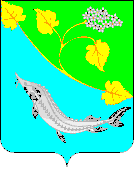 Наименование направленияОбоснование проекта (программы)Формальные основания для инициации проекта (программы)Связь с программамиЦели проекта (программы)Показатели проекта (программы)Способы достижения целей, основные результаты и мероприятия проекта (программы)Риски и возможностиОценка длительностиОценка бюджета проекта (программы)Куратор проекта (программы)ЗаказчикРуководитель проекта (программы)Перечень основных исполнителей и соисполнителейОграниченияДопущения и предположенияПредложения по форме реализацииДополнительная информацияНаименование направленияКраткое наименование проектаСрок начала и окончания проектаКуратор проектаЗаказчикРуководитель проектаПеречень основных исполнителей и соисполнителейРазработчик паспорта проекта (программы)Цель проектаПоказатели проекта и их значение по годамПоказательТип показателяБазовое значениеПериод, годПериод, годПериод, годПериод, годПоказатели проекта и их значение по годам2017Показатели проекта и их значение по годамПоказатели проекта и их значение по годамРезультаты проектаОписание модели функционирования результатов проекта№п/пНаименованиеТип (завершение этапа/контрольная точка)срокИсточники финансированияИсточники финансированияГод реализацииГод реализацииГод реализацииГод реализацииГод реализацииИсточники финансированияИсточники финансирования2017Бюджетные источникифедеральный бюджетБюджетные источникиобластной бюджетБюджетные источникиместный бюджетВнебюджетные источникиВнебюджетные источникиИтогоИтого№п/пНаименование риска/возможностиМероприятия по предупреждению риска/реализации возможностиСвязь с программамиВзаимосвязь с другими проектами и программамиФормальные основания для инициацииДополнительная информация№
п/пНаименование проектаИнициатор проектаРуководитель проектаСрок реализации проектаДата регистрации проектного предложенияДата утверждения проектного предложенияДата утверждения паспорта проектаДата утверждения сводного плана проектаДата утверждения итогового отчета по проектуСтатус проекта1234567891011